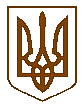 Баришівська  селищна  рада                                                                                                                                Баришівського  районуКиївської  областіVII скликання                                                       Р І Ш Е Н Н Я  		    21.09.2020 	 								№ 1512-32-07                      Про надання згоди на укладаннякороткострокового договору орендиземельної ділянки Петренку М.Ю.           Відповідно до вимог ст.12 Земельного кодексу України,  ст.26 Закону України „Про місцеве самоврядування в Україні”, відповідно до Тимчасового порядку використання земель сільськогосподарського призначення, затвердженого рішенням селищної ради від 17.04.2019 №222-09-07, розглянувши заяву Петренка Миколи Юрійовича, жителя с.Лехнівка, вул.Шевченка,16 щодо укладання договору оренди земельної ділянки на території Коржівського старостинського округу Баришівської селищної ради Баришівського району Київської області (за межами населеного пункту), враховуючи пропозиції комісії з питань  регулювання  земельних відносин, природокористування, планування території, охорони пам’яток, історичного та навколишнього середовища, селищна рада вирішила:             1.Надати згоду Петренку М.Ю. на укладання короткострокового договору оренди земельної ділянки площею 40,00 га  для ведення товарного сільськогосподарського виробництва  на території Коржівського старостинського округу Баришівської селищної ради  Баришівського району Київської області (за межами населеного пункту) терміном на 11 місяців.             2.Встановити розмір орендної плати за земельну ділянку площею 40,00 га для ведення товарного сільськогосподарського виробництва на території Коржівського старостинського округу Баришівської селищної ради Баришівського району Київської області (за межами населеного пункту) у відповідності до нормативної грошової оцінки   10 %.            3. Договір набуває чинності з 01.09.2020 по 20.08.2021.            3. Оприлюднити  рішення на офіційному веб-сайті Баришівської селищної ради.        4. Контроль за виконанням  рішення покласти на постійну комісію  з питань  регулювання  земельних відносин, природокористування, планування території, охорони пам’яток, історичного та навколишнього середовища           Селищний голова                                    Олександр ВАРЕНІЧЕНКО